Publicado en  el 03/01/2017 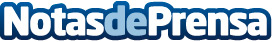 El poeta y escritor John Berger fallece a los 90 añosLa carrera del británico pasó por la literatura, la pintura y el arteDatos de contacto:Nota de prensa publicada en: https://www.notasdeprensa.es/el-poeta-y-escritor-john-berger-fallece-a-los Categorias: Telecomunicaciones Literatura Sociedad http://www.notasdeprensa.es